SUPPLEMENTARY MATERIAL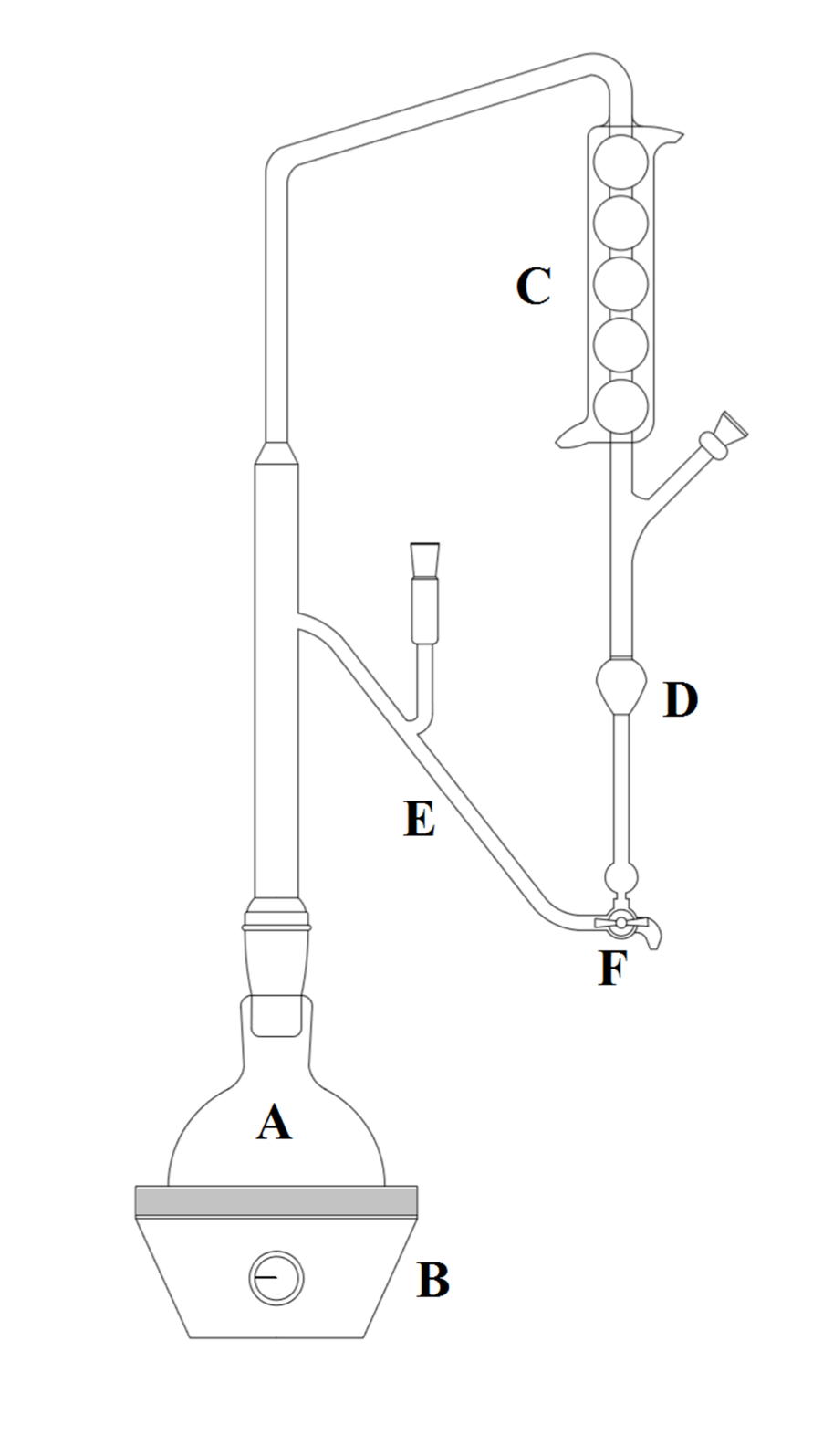 Figure S1. Schematic diagram of the system extraction type Clevenger: (A) 2 L round-bottom flask; (B) 2 L heating mantle; (C) Condenser; (D) Reservoir of essential oil and water; (E) Return of water; and (F) Valve.